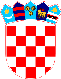 REPUBLIKA HRVATSKA VUKOVARSKO SRIJEMSKA ŽUPANIJA OPĆINA TOVARNIK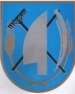  OPĆINSKO VIJEĆEKLASA: 021-05/19-03/26URBROJ: 2188/12-04-19- 4Tovarnik, 19.7.2019. Temeljem čl. 49. st. 4. Zakona o poljoprivrednom zemljištu (NN 20/18 i 115/2018)   čl. 31. st. 1. Statuta Općine Tovarnik ( Službeni vjesnik Vukovarsko-srijemske županije br. 4/13, 14/13 i 1/18 ), Općinsko vijeće Općine Tovarnik na svojoj 20. sjednici održanoj 19.7.2019., donosiODLUKA O  USVAJANJU I. IZMJENA I DOPUNA PROGRAMA  KORIŠTENJA SREDSTAVA OSTVARENIH OD PRODAJE, ZAKUPA I DUGOGODIŠNJEG ZAKUPAPOLJOPRIVREDNOG ZEMLJIŠTA U VLASNIŠTVU RH ZA 2019. GOD.Članak 1.Ovim se Programom  određuju uvjeti i način korištenja sredstava ostvarenih od prodaje, zakupa i dugogodišnjeg zakupa poljoprivrednog zemljišta u vlasništvu Republike Hrvatske na području Općine Tovarnik za 2019. godinu.Članak 2.Sredstva za ostvarenje I. izmjena i dopuna Programa za 2019.  godinu ostaju ista kao u Odluci o usvajanju Programa korištenja sredstava ostvarenih od prodaje, zakupa i dugogodišnjeg zakupa poljoprivrednog zemljišta u vlasništvu RH za 2019. ( KLASA: 021-05/18-03/48,  URBROJ: 2188/12-04-18- 5), mijenjaju se rashodi sukladno tablici 1. koja je sastavni dio ovog Programa.Članak 3.Ove I. Izmjene i dopune Programa zajedno sa tablicom 1. stupa na snagu osmi dana od dana objave u „Službenom vjesniku“ Vukovarsko-srijemske županije. PREDSJEDNIK OPĆINSKOG VIJEĆA
Dubravko Blašković                                                                    